We would like to welcome you into                           our Reception Class at Easterside Academy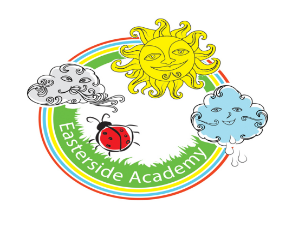 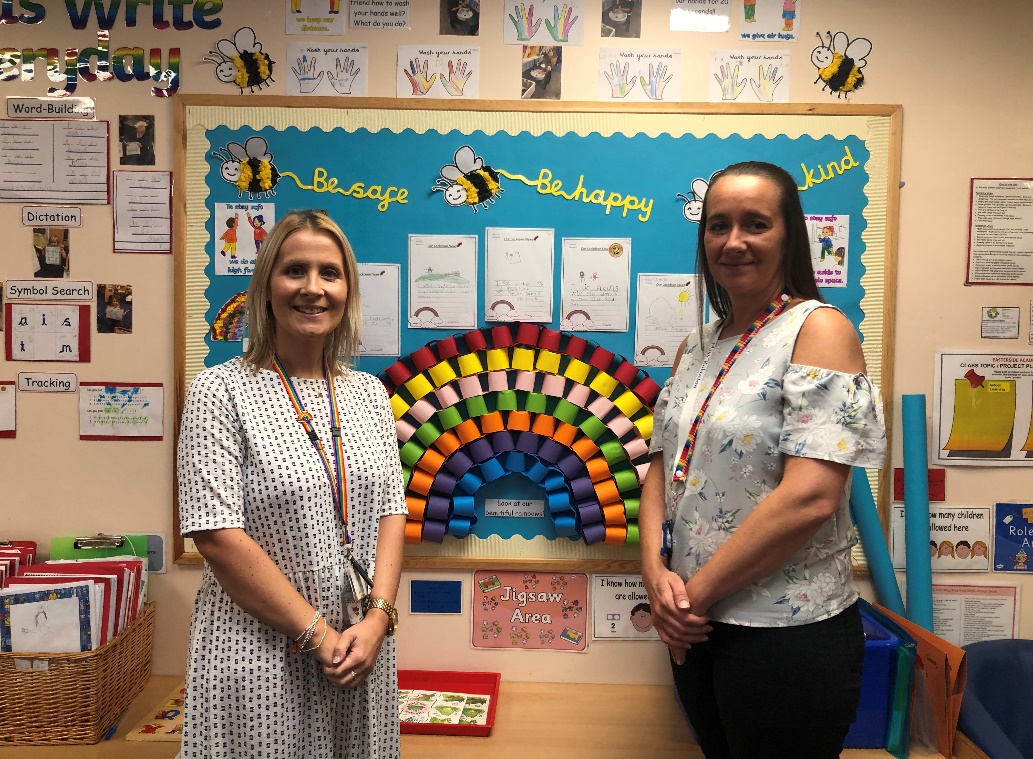 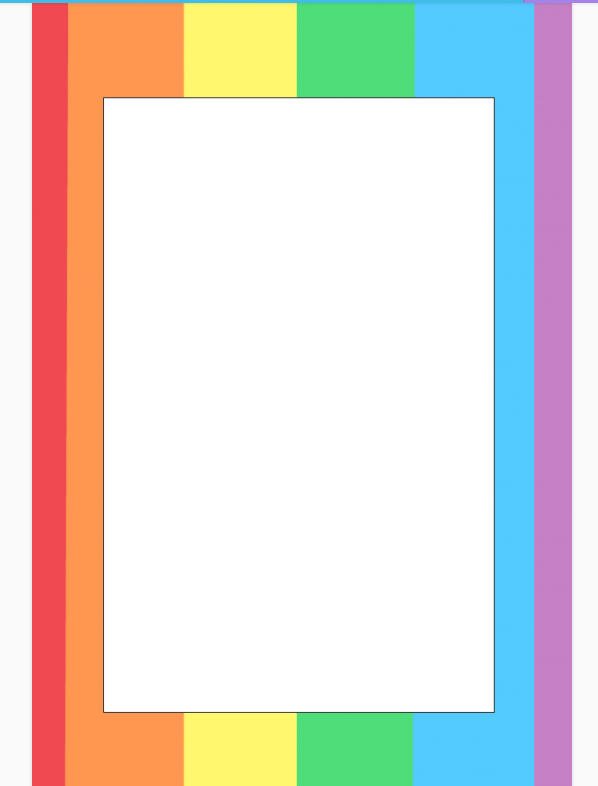 Hello from Miss Firman (Teacher) and Miss Robinson (Teaching Assistant)We cannot wait to meet you!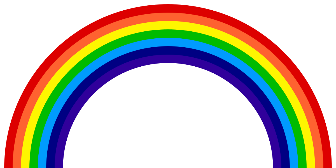 